Name: ____________________________ Homeroom: _________ Date: ________   3.11Acids and Bases (SPI.9.12)“We Own This” (Guided Practice):Fill in the following Venn diagram with the characteristics that we decide upon as a class below: “I Own This” (Independent Practice):1. Fill in the following table to differentiate between acids and bases:2. Is an acid with a pH of 6 strong or weak?  Why?3. Is a base with a pH of 13 strong or weak?  Why?Key PointNotesAcidsAcids:Taste _______pH _____ than 7 Corrode metalsProduce ____ (as H3O+/hydronium) ions in water  (the hydronium ion is a hydrogen ion attached to a water molecule)React with metals to give off hydrogen gas	Conduct ____Turn litmus paper REDExamples of acids:BasesBases: Soapy/_________ feel Bitter, chalky tasteProduce ____ (hydroxide) ions in waterpH ________ than 7 Conduct ElectricityTurn Litmus Paper BLUE “Basic Blue”Examples of bases:pH scaleThe pH scale is used to express the strength of acids and bases solutions.  It ranges from _________Acids have a pH _____ than 7Bases have a pH more than ____Neutral solutions have a pH of _________ 7pHpH is a measure of how many hydronium (H30+) and hydroxide () ____ are in a solutionRemember, an _______ produces hydronium (_____) ions when it dissolves in waterA base produces hydroxide ions (_____) when dissolved in waterWeak vs. Strong Acids/BasesThe stronger a ______ is, the __________ the pHThe stronger an ______ is, the __________ the pHAs we move closer to 7 from either direction, acids and bases become weaker and more neutral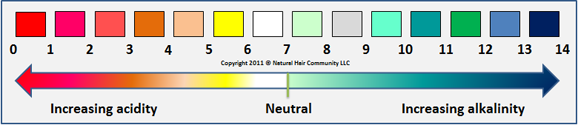 So What?!AcidsBasespHGreater than sevenTasteFeelVariesProduce what ions?Produce electricity?What color do they turn litmus paper?Examples